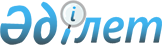 О льготном проезде на общественном транспорте (кроме такси) учащихся очной формы обучения
					
			Утративший силу
			
			
		
					Решение Сатпаевского городского маслихата Карагандинской области от 03 февраля 2010 года N 290. Зарегистрировано Управлением юстиции города Сатпаев Карагандинской области 11 февраля 2010 года N 8-6-97. Утратило силу - решением Сатпаевского городского маслихата Карагандинской области от 25 марта 2011 года N 419      Сноска. Утратило силу - решением Сатпаевского городского маслихата Карагандинской области от 25.03.2011 N 419.

      В соответствии с Бюджетным кодексом Республики Казахстан от 4 декабря 2008 года, Законом Республики Казахстан от 27 июля 2007 года "Об образовании" и Законом Республики Казахстан от 21 сентября 1994 года "О транспорте в Республике Казахстан" городской маслихат РЕШИЛ:



      1. Установить на 2010 год льготный проезд на общественном транспорте (кроме такси) следующим категориям учащихся города Сатпаев:

      1) учащимся общеобразовательных учебных заведений города Сатпаев с первого по восьмой классы – бесплатный проезд (за исключением летнего периода с 1 июня по 31 августа 2010 года);

      2) учащимся общеобразовательных учебных заведений с девятого по одиннадцатый классы с оплатой 50% существующего тарифа (за исключением летнего периода с 1 июня по 31 августа 2010 года);

      3) учащимся профессиональных школ, колледжей с оплатой 50% существующего тарифа (за исключением летнего периода с 1 июля по 31 августа 2010 года).



      2. Сохранить на летний период 2010 года (с 1 июня по 31 августа 2010 года) льготы на проезд в общественном транспорте (кроме такси) следующим категориям обучающихся общеобразовательных учебных заведений профессиональных школ, колледжей города Сатпаев:

      1) детям-сиротам;

      2) детям, оставшимся без попечения родителей;

      3) детям с ограниченными возможностями;

      4) детям-инвалидам и инвалидам с детства;

      5) детям из многодетных семей;

      6) детям по утере одного из родителей;

      7) детям матерей-одиночек.



      3. Обеспечить выделение средств в бюджете города Сатпаев на 2010 год по программе 6.2.471.012.000 "Социальная поддержка обучающихся и воспитанников организаций образования очной формы обучения в виде льготного проезда на общественном транспорте (кроме такси) по решению местных представительных органов" Единой бюджетной классификации Республики Казахстан.



      4. Контроль за выполнением настоящего решения возложить на постоянную комиссию по вопросам социальной сферы, правопорядка и социальной защиты населения (председатель Конурова Алия Мешитбаевна).



      5. Настоящее решение вводится в действие по истечении десяти календарных дней после первого официального опубликования.      Председатель сессии,

      секретарь городского маслихата             С. Имамбай
					© 2012. РГП на ПХВ «Институт законодательства и правовой информации Республики Казахстан» Министерства юстиции Республики Казахстан
				